Рада школи інформує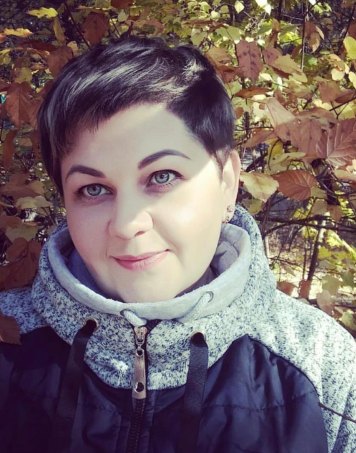      Спонсорська допомога батьків в період з 16.12.2019 по 20.01.2020 року склала 6830 грн. Залишок на 16.12.2019 – 11070 грн.  Всього – 17900 грн.За цей період було придбано:Гайки ------------------------------------- 37 грн.40 коп.Кріплення для унітазів ---------------- 40 грн. Кран для туалету 1-2 кл----------------230 грн.Доставка ялинки (таксі)  -------------- 40 грн.Батарейки, крони ----------------------- 80 грн.Гірлянда на ялинку --------------------- 340 грн.Круг для болгарки ---------------------- 23 грн.Ключ гаєчний ----------------------------55 грн.Автомати для конвекторів ------------ 350 грн. Холодна зварка ------------------------- 20 грн. Дві ємкості для води ------------------- 210 л – 915 грн.                                                               250 л – 1180 грн.                                              Всього – 3310.40 грн                                              Залишок – 14589 грн 60 копДякуємо за допомогу! Голова ради С.А.Харченко